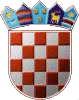        REPUBLIKA HRVATSKAKRAPINSKO ZAGORSKA ŽUPANIJA      OPĆINA VELIKO TRGOVIŠĆE           OPĆINSKO VIJEĆE			 KLASA:023-01/16-01/529URBROJ: 2197/05-05-20-5Veliko Trgovišće,05.05.2020.g.  Na temelju članka 103. Zakona o cestama  („Narodne novine“ broj: 84/11, 22/13, 54/13, 148/13, 92/14 )  i članka 35. Statuta općine Veliko Trgovišće ( „Službeni glasnik KZŽ“ broj: 23/09., 8/13.,6/18. i 11/20. –proč.tekst)  Općinsko vijeće općine Veliko Trgovišće na   18. sjednici održanoj   dana  05. svibnja 2020. godine donosiO D L U K UO UKIDANJU STATUSA JAVNOG DOBRAIUkida se status javnog dobra na nekretnini, oznake k.č.br. 2865/2 k.o. Dubrovčan, površine 277 m2 , oznaka zemljišta: put, upisane u zk.ul.br. POP I sa statusom vlasništva    javno dobro u općoj uporabi 1/1, budući da isto više ne predstavlja sastavni dio postojeće ili planirane nerazvrstane ceste i ne služi niti je planirana za javnu upotrebu.  IINadležni zemljišno knjižni sud provest će ovu Odluku u zemljišnim knjigama i drugim službenim evidencijama  na način da će nekretninu iz točke I ove Odluke uknjižiti s pravom vlasništva općine Veliko Trgovišće,  uz prethodno brisanje uknjižbe iste nekretnine kao javnog dobra u općoj uporabi.IIIOva Odluka stupa na snagu osmog dana od dana objave u „Službenom glasniku Krapinsko – zagorske županije“.     								   PREDSJEDNIK								OPĆINSKOG VIJEĆA								Zlatko Žeinski,dipl.oec.DOSTAVLJA SE:Općinski sud u Zlataru – ZK odjel Zabok,Ministarstvo državne imovine, Zagreb, Dežmanova ul.10, - radi nadzora zakonitosti,Službeni glasnik KZŽ,Evidencija, ovdjeArhiva, ovdje  